Universitatea „Alexandru Ioan Cuza” din Iași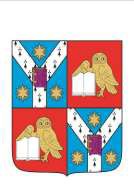 Facultatea de Filosofie şi Științe Social-PoliticeB-dul Carol I , nr.11, 700506- IAŞItel. 0232201054; fax. 0232201154E-mail: admfil@uaic.roProf. univ. dr. Mihai-Dan ChițoiuTEME ADMITERE DOCTORATFilosofie bizantină        Bibliografie:Nikolaos Matsoukas, Istoria filosofiei bizantine, Ed. Bizantină, București, 2003.Basile Tatakis, Filosofia bizantină, Ed. Nemira, București, 2010.Panayotis Nellas, Omul, animal îndumnezeit, Ed. Deisis, Sibiu, 1994.Christos Yannaras, Persoană şi eros, Ed. Anastasia, București, 2000.Dan Chiţoiu, Repere în filosofia bizantină, Ed. PIM, Iaşi, 2012.             Dan Chiţoiu, Philosophizing in the Christian East, Ed. LAP, 2020.Filosofie comparatăBibliografie:Walter Benesch, An Introduction to Comparative Philosophy. A travel Guide to Philosophical Space, Macmillan Press, London, 1997.Robert M. Smid, Methodologies of Comparative Philosophy. The Pragmatist and Process Traditions, State University of New York Press, New York, 2009.Hwa Yol Jung, Transversal Rationality and Intercultural Texts, Essays in Phenomenology and Comparative Philosophy, Ohio University Press, Ohio, 2011.Hans Georg Moeller, Andrew K. Whitehead (eds.), Wisdom and Philosophy. Contemporary and Comparative Approaches, Bloomsbury Press, London, 2017. Filosofie interculturalăBibliografie:William Sweet (ed.), What is Intercultural Philosophy?, The Council for Research in Values and Philosophy, Washington D.C., 2014.Ma Lin, van Brakel Jaap, Fundamentals of comparative and intercultural philosophy,State University of New York Press, New York, 2016.Nahum Brown, William Franke (eds.), Transcendence, Immanence, and Intercultural Philosophy, Palgrave Macmillan, London, 2016.Dan Chițoiu, Oana Cogeanu (eds.), The Role of Intercultural Encounters. Re-learning to be Human for Global Times, The Council for Research in Values and Philosophy, Washington D.C., 2021.